Local Meeting AgendaThis is an agenda from an actual chapter meeting. To customize it, replace the logo in the upper right hand corner, and change all of the agenda items, committees and descriptions to match your own chapter events. A professional agenda will add credibility to your organization and offer a way to communicate upcoming events after the meeting.JCI Metro Chapter Meeting Agenda
March 15, 2012 (6pm @ Camille’s in Brentwood)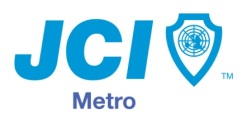 JCI Metro Chapter Meeting Agenda
March 15, 2012 (6pm @ Camille’s in Brentwood)Facebook link Facebook link JCI Metro Vision: To provide development opportunities that empower young people in the St. Louis Metropolitan community to create positive changeJCI Metro Vision: To provide development opportunities that empower young people in the St. Louis Metropolitan community to create positive changeJCI Metro Vision: To provide development opportunities that empower young people in the St. Louis Metropolitan community to create positive changePROPOSED AGENDA6:00 Welcome – State Mission6:05 Quorum6:08 Adoption of the Agenda6:25 Project & Committee Reports- Sustainable Business Forum Committee (Laura/Carlos/Tyler)- Poverty Committee (Christine) - Nothing But Nets (Sharon)6:45 New Business- Bertolt Deams, JCI President- Schedule Next JCI Metro Chapter Meeting- Schedule New Member Training for May/June7:00 ClosingAfter Meeting- Museum of Contemporary  Art- New Member FormsUPCOMING JCI METRO EVENTSGlobal Poverty Project PresentationTues, May 8th – Time – locationSmall Business Week: Meeting the Triple Bottom Line, A Sustainable Business Forum
Fri, May 11th 8:30am – Noon, Washington University
The program will include a 30-minute introduction, a 1 hour 20 minute main panel discussion, and three breakout sessions for the final hour. Focusing on CSR, triple bottom line and UN Global Compact principles, the business case for implementing these ideas, and exploring models for applying them to small and medium-sized businesses.UPCOMING EVENTS2012 JCI Global Partnership Summit
July 25 to 27, New York Cityjci.cc/summit/The Summit will focus on arming active citizens with the tools and information necessary to impact their communities through targeted action and strategic partnerships.- Annual Meeting Des Moines, Iowa – June 27-July1- Conference of the Americas Curitiba, Brazil – May 2-5- Africa and the Middle East Conference Casablanca, Morocco – May 23-26
- Asia-Pacific Conference Hong Kong – June 7-10
- European Conference Braunschweig, Germany - June 13-16COMMITTEE INFO & NEXT MEETINGS
- Sustainable Business Forum smallbusinessweekstl.org(Contact: Tyler, email)   - Next Meeting: Mon, March 19th @ 6pm - Poverty Committee youtube.com/watch?v=zP6QBqLsTy8 (Contact: Christine, email)   - Next Meeting time date, and location- Nothing But Nets nbncalendar.com (Contact: Sharon, email)- Next Meeting time date, and locationUPCOMING JCI METRO EVENTSGlobal Poverty Project PresentationTues, May 8th – Time – locationSmall Business Week: Meeting the Triple Bottom Line, A Sustainable Business Forum
Fri, May 11th 8:30am – Noon, Washington University
The program will include a 30-minute introduction, a 1 hour 20 minute main panel discussion, and three breakout sessions for the final hour. Focusing on CSR, triple bottom line and UN Global Compact principles, the business case for implementing these ideas, and exploring models for applying them to small and medium-sized businesses.UPCOMING EVENTS2012 JCI Global Partnership Summit
July 25 to 27, New York Cityjci.cc/summit/The Summit will focus on arming active citizens with the tools and information necessary to impact their communities through targeted action and strategic partnerships.- Annual Meeting Des Moines, Iowa – June 27-July1- Conference of the Americas Curitiba, Brazil – May 2-5- Africa and the Middle East Conference Casablanca, Morocco – May 23-26
- Asia-Pacific Conference Hong Kong – June 7-10
- European Conference Braunschweig, Germany - June 13-16COMMITTEE INFO & NEXT MEETINGS
- Sustainable Business Forum smallbusinessweekstl.org(Contact: Tyler, email)   - Next Meeting: Mon, March 19th @ 6pm - Poverty Committee youtube.com/watch?v=zP6QBqLsTy8 (Contact: Christine, email)   - Next Meeting time date, and location- Nothing But Nets nbncalendar.com (Contact: Sharon, email)- Next Meeting time date, and location